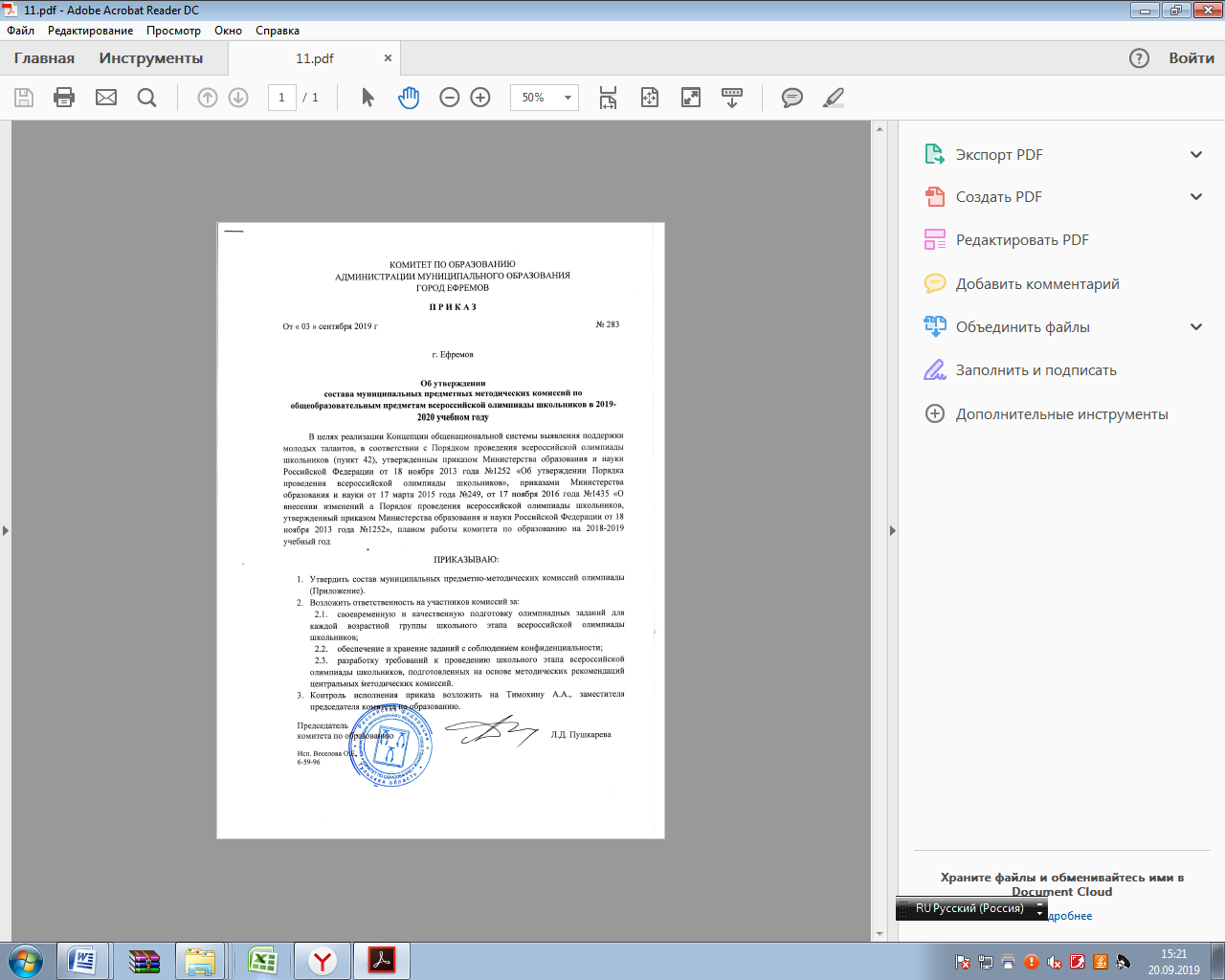 Приложение к приказу КО от 03.09.2019 г №283Состав предметных муниципальных методических комиссий всероссийской олимпиады школьников в 2019-2020 учебном годуПредметПредседатель предметной методической комиссииЧленыпредметной методической комиссииАнглийский языкЛобанов В.Г., главный специалист МКУ «ЦООД»Федорова Т.И., МКОУ «СОШ №7»Алексеенко И.Н., МКОУ «СШ №8»Миляева И.И., МКОУ «СШ №3»Сусь О.М., МКОУ «ЦО №4»Власова Н.И., МКОУ «ЕФМЛ»Чалых С.А., МКОУ «ЦО №5»БиологияЖитенева Е.С., заместитель директора МКУ «ЦООД»Сальникова И.В., МКОУ «ЕФМЛ»Мартынова Н.В., МКОУ «ЦО №4»Козлова О.Н., МКОУ «СШ №8»Лукьянова ЕА., МКОУ «СШ №3»Панарина Н.В., МКОУ «СШ №18»Чайковская Е.И., МКОУ «СОШ №7»ГеографияРешетник А.Е., главный специалист МКУ «ЦООД»Кузнецова Е.Е., МКОУ «ЦО №4»Щукина М.В., МКОУ «СШ №3»Агарева Н.О., МКОУ «ЦО №5»Сальникова И.В., МКОУ «ЕФМЛ»Гомза В.В., МКОУ «СШ №11»Маркова Ю.А., МКОУ «СШ №9»Ермакова Л.А., МКОУ «СШ №8»ИнформатикаЦеван А.С., главный специалист МКУ «ЦООД»Денисова И.Н., МКОУ «ОШ №29»Марушкин А.А., МКОУ «ЕФМЛ»Печникова И.А., МКОУ «Гимназия»Денисов В.И., МКОУ «СШ №11»Короб И.А., МКОУ «СШ №3»Орлова О.Г., МКОУ «ЦО №5»ИсторияЛобанов В.Г., главный специалист МКУ «ЦООД»Степанова Г.В., МКОУ «ЦО №5»Федосеева Е.Ю., МКОУ «СШ №3»Морозова Н.Г., МКОУ «СШ №8»Грязнова Л.И., МКОУ «СШ №11»Коляда М.Д., МКОУ «ЦО №4»Лобанова Е.В., МКОУ «ЕФМЛ»Литература, русский язык Чернышова В.М., директор МКУ «ЦООД»Дунаева О.Г., МКОУ «ЦО №4»Стрельникова Л.И., МКОУ «ЕФМЛ»Перина Т.Н., МКОУ «СШ №8»Даньшина Н.А., МКОУ «Гимназия»Степанова С.А., МКОУ «ЦО №4»Вепренцева Н.Н., МКОУ «СШ №3»Прохоренко О.А., МКОУ «СШ №3»Фролова Л.А., МКОУ «СШ №3»МатематикаВеселова О.Е., главный специалист МКУ «ЦООД»Емельянова Н.С., МКОУ «ЕФМЛ»Марушкин А.А., МКОУ «ЕФМЛ»Короб И.А., МКОУ «СШ №3»Прикс М.А., МКОУ «ЦО №4»Пономарева С.В., МКОУ «СШ №8»Подприговорова Н.А., МКОУ «ЦО №5»Шепелева Т.Г., МКОУ «СШ №15»МХКРешетник А.Е., главный специалист МКУ «ЦООД»Солопова О.А., МКОУ «СШ №3»Сысоева Н.В., МКОУ «ЦО №4»Ерникова Н.В., МКОУ «ЦО №5»Доброрадных Е.А., МКОУ «СШ №8»Немецкий языкЛобанов В.Г., главный специалист МКУ «ЦООД»Суровцева И.В., МКОУ «Гимназия»Стрельникова О.В., МКОУ «СШ №11»Зубкова Е.Г., МКОУ «Гимназия»ОБЖВечеря Т.В., главный специалист МКУ «ЦООД»Артюшин Р.А., МКОУ «СШ №11»Алехин А.П., МКОУ «СШ №16»Ходырев Р.Г., МКОУ «СШ №17»Шахов Ю.М., МКОУ «СОШ №7»Мусатов И.В., МКОУ «ЦО №4»ОбществознаниеЛобанов В.Г., главный специалист МКУ «ЦООД»Степанова Г.В., МКОУ «ЦО №5»Федосеева Е.Ю., МКОУ «СШ №3» Морозова Н.Г., МКОУ «СШ №8»Борщевцева Г.А., МКОУ «Гимназия»Коляда М.Д., МКОУ «ЦО №4»Лобанова Е.В., МКОУ «ЕФМЛ»ПравоЛобанов В.Г., главный специалист МКУ «ЦООД»Степанова Г.В., МКОУ «СШ №5»Федосеева Е.Ю., МКОУ «СШ №3» Морозова Н.Г., МКОУ «СШ №8»Горохов Н.Н., МКОУ «Гимназия»Коляда М.Д., МКОУ «ЦО №4»Лобанова Е.В., МКОУ «ЕФМЛ»Технология (обслуживающий труд)Цеван А.С., главный специалист МКУ «ЦООД»Ханина В.М., МКОУ «СОШ №8»Исаева О.А., МКОУ «СШ №17»Козлова Н.А., МКОУ «СШ №10»Андреева Н.Г., МКОУ «Гимназия»Технология (технический труд)Цеван А.С., главный специалист МКУ «ЦООД»Остроухов С.М., МКОУ «СШ №8»Васютин Н.А., МКОУ «СШ №9»Шариков И.А., МКОУ «СШ №3»ФизикаВеселова О.Е., главный специалист МКУ «ЦООД»Клыков С.Н., МКОУ «ЕФМЛ»Иноземцев М.А., МКОУ «Гимназия»Щеблетов А.В., МКОУ «СШ №3»Физическая культураВечеря Т.В., главный специалист МКУ «ЦООД»Попова Т.С., МКОУ «СШ №15»Французский языкЛобанов В.Г., главный специалист МКУ «ЦООД»Маркова Г.С., МКОУ «СОШ №7»Афанасьева Е.В., МКОУ «СШ №3»ХимияЖитенева Е.С., заместитель директора МКУ «ЦООД»Бурдова Н.Д., МКОУ «ЕФМЛ»Комиссарова Т.А., МКОУ «СШ №6»Остроухова И.В., МКОУ «СШ №9»Слемзина Т.В., МКОУ «Гимназия» Савенкова Е.В., МКОУ «СШ №14»ЭкономикаДенисова О.Н., главный специалист МКУ «ЦООД»Морозова Н.Г., МКОУ «СШ №8»Михалина С.В., МКОУ «СШ №3»Русский язык, математика для 4 классовЧерных Е.Н., главный специалист МКУ «ЦООД»Яковлева Т.А., МКОУ «СОШ №7»Ходырева Н.Н., МКОУ «СШ №17»